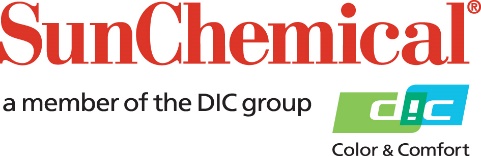 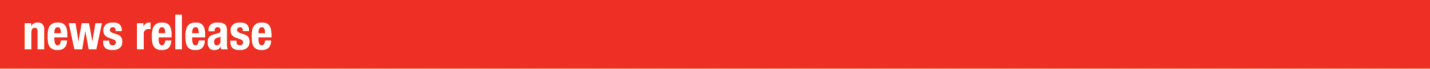 PR Contacts:					Heather Buchholz, Sun Chemical	Sirah Awan, AD Communications, UK  +1 708 236 3779			+44 (0) 1372 460542	heather.buchholz@sunchemical.com	sawan@adcomms.co.uk 	Sun Chemical introduces SunStrato® AquaLam Gen2 ink seriesSOUTH NORMANTON, UK – 10 January 2024 – Sun Chemical has launched the SunStrato® AquaLam Gen2 ink series, an outstanding water-based solution for printing laminated and retortable flexible packaging. AquaLam Gen2 is the second generation of inks within the established AquaLam range. Offering enhanced quality, printability, and bond strength, the range can help reduce volatile organic compound (VOC) emissions and CO2 emissions by 18-20% versus comparable solvent-based inks typically used in similar applications. Results may vary based on factors such as solvent recycling, energy sources and drying efficiency. Impressive results are already being achieved with AquaLam Gen2 by some flexible packaging producers with 7 colour extended colour gamut (ECG) to produce high-quality laminated packaging, combining newly installed press with state-of-the-art printing plates and advanced anilox sets. In addition to their vision of a more sustainable future, other considerations to transition to the AquaLam Gen2 inks included employee health concerns, ink handling efficiency improvements, and safety, including fire safety.Richard Seymour, Technical Support Manager, Water-based Liquid Inks, Europe, at Sun Chemical says: “The launch of this new range once again showcases Sun Chemical’s commitment to R&D as well as sustainable products and processes solutions. Truly outstanding high-quality laminated packaging with enhanced bond-strength is being achieved by several early adopters, and we look forward to helping more packaging producers and brand owners to experience the same.”For more information on SunStrato, please visit: www.sunchemical.com/product/sunstrato.ENDSAbout Sun Chemical Sun Chemical, a member of the DIC Group, is a leading producer of packaging and graphic solutions, colour and display technologies, functional products, electronic materials, and products for the automotive and healthcare industries. Together with DIC, Sun Chemical is continuously working to promote and develop sustainable solutions to exceed customer expectations and better the world around us. With combined annual sales of more than $8.5 billion and 22,000+ employees worldwide, the DIC Group companies support a diverse collection of global customers. Sun Chemical Corporation is a subsidiary of Sun Chemical Group Coöperatief U.A., the Netherlands, and is headquartered in Parsippany, New Jersey, U.S.A. For more information, please visit our website at www.sunchemical.com or connect with us on LinkedIn or Instagram.